竹縣關西高中 特教生養小雞 學會付出 【記者彭淵燦╱新竹縣報導】新竹縣的國立關西高中校園裡最近不僅有讀書聲，在1年級特教班的教室內，還傳出小雞「吱吱」聲，這是配合學生設計的禽畜飼養課程，學生們小心翼翼把小雞端在手掌心，撫摸著牠們，興奮地說：「好可愛喔！」關西高中1年級特教班有15名學生，最有趣的是，還有15隻陪著他們上課的小雞。學生們下課時，圍在雞籠旁談笑，他們輕輕地抓出小雞捧在手掌心。有的學生說：「1人負責1隻」，但小雞的外表有的很接近，如何區別是誰養的小雞？1名女學生說: 「可以在腳上套腳環呀！」他們仔細看著小雞，每天還要記錄小雞的成長速度、清理糞便，有的學生忍不住說：「大便很臭！」住在桃園縣龍潭鄉的女學生興奮地說，她每天要替小雞換水、補充飼料，小雞大概5、6個月就會長大，可以宰來吃。一聽到有得吃，學生又湊了過來，有的說要做燒酒雞，有的說可以做香菇雞，說得大家都快流口水，希望小雞快長大。校長徐國樹說，特教班的課程和一般學生不同，可以視情況調整，這學期實施禽畜飼養教學，透過小雞的成長過程，指導學生觀察、記錄，最重要的是從飼養過程中，學習尊重生命和付出關懷。【2007-10-31/聯合報/C3版/教育】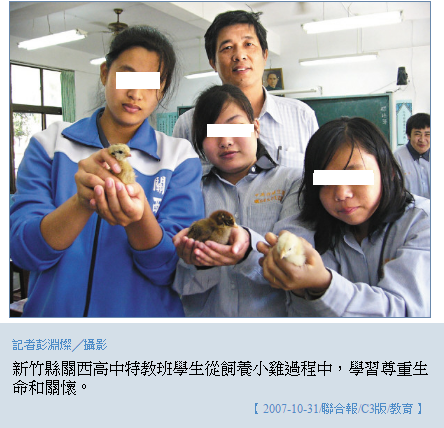 